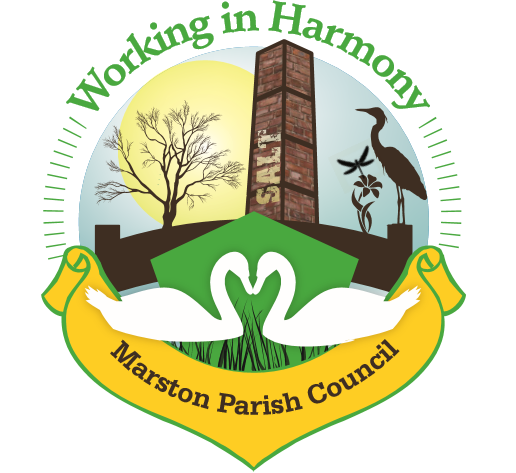 Minutes of Marston Parish Council meeting held on 10th March 2021This meeting was held virtually using Google MeetAll councillors were sent an invitation email at 6.30pm with a link to ‘Join’ the meeting. Clerk ran the meeting and accepted all join requestsThe meeting opened at 18:55Present:Parish Cllrs; Chairman M Potts (MP), Phil Carter (PhC), Amanda Nixon (AN), Angela Johnson (AJ), Ian Stanley (IS)Clerk: Caroline Constable (CC)Apologies: Apologies received from Cllr Dave Collier and Wrd Cllrs Lynn Gibbon, Norman Wright and Phil MarshallDeclarations of interest: There were no declarations of interestDispensations: 	There were no dispensationsPublic Forum: There were no requests from the public to join the meetingMinutes: The minutes from the parish council meeting of 10/02/2021 were agreed and approved. Actions from previous meeting: Confirmed date of next meeting, 14/04/21Meeting closed at 20:19Abbreviations: pc (parish council), cllr (councilor), cllrs’ (councillors’), cllr’s (councillor’s), CW&C (Cheshire West and Chester), MM (Marston Murmurs), MPC (Marston Parish Council)Agenda PointAssigned to..1Parish Cllr ReportsCllr AN had been approached by a resident asking whether we could hold a plant swap at the hall once lockdown has been removed. All cllrs agreed that this was a good idea and would be included in future plans alongside a book/jigsaw swap.Cllr MP had looked at ACRE’s recent guidelines for opening of community centres – from 17/5/21 centres can hold events at half capacity (this would equate to 30 at the church hall) and so as of that date we could start coffee mornings. Notice to be added to next newsletter for 1st Tuesday after 17/5/21.Cllr MP also talked about holding an event to mark VE day on 8/5/21. A decision would be made at next month’s pc meeting.Cllr MP also stated she had reported fly tipping in the layby at the bottom of Higher Marston and that a resident had yet again complained about the state of the hedges alongside the farmer’s land. A report had been raised with CW&C but as yet no response. Over flowing bins had also been reported (now been emptied) as had grids that were blocked with stones and debris.A request from a resident had also been received with regards to holding a baby/toddler group at the church hall. A notice will be put in next newsletter seeking interest and a decision would then be taken at next month’s meetingCCCC2. Ward Cllr ReportsThere were no Wrd Cllr’s present. Clerk had spoken to Ward Cllr NW who had nothing new to report3Progress ReportsPainting of the church hall now complete. Clerk to obtain quote for replacing batons on the ceiling and once that has been done the ceiling will also be paintedOnly one quote obtained for tarmacking of carpark and at £12300 it was decided that a decision could not be made until at least one more quote was received. Clerk stated that second company that came to view the work had still not sent in a quote even after a reminder so they were probably not interested in the work. Cllr’s to look into finding other contactsFlooding notice supplied by CW&C read out and discussed. Plan is to provide pc’s with a shed (Clerk to email ward Cllr LG to ascertain plans for the provision of this) for storing road signs, bollards and sand bags. Notice would then be given to the pc upon forecast of bad weather. PC would then be responsible for closing affected roads and supplying sand bags. CW&C is also to start a regular maintenance schedule of road sweeping and drain/gulley clearanceCCALLCC4FinanceBank Signatories need updating - Chris Anthwal needs to be removed and a new signatory will be needed. Cllr AN volunteered. Clerk to fill in necessary forms and send to NatwestForecast to include spending on painting/tarmacking/fire door – Clerk forecasted bank balance including spending on hall painting, quote for tarmacking car park and installation of a fire door. This spending would take the current account into a debit balance of over £3300. There is £10000 in the reserve account. Cllr’s apprehensive about spending such a large amount on tarmacking the carpark without getting another quote. Other quote to be obtainedInvoices received & cheques created: Clerks Purchases and Expenses - £54.64Clerks Salary   26.83 hrs  @ £15.41ph   - £413.50Total payable £468.14  Chq no. 1272Fire queen – servicing of fire extinguishers - £295.99 chq 1273Williams Design & Print – newsletters - £164.16 chq 1274T Kettle – painting of hall - £2400 – chq 1275Renewal of Microsoft 365 @ £79.99 chq 1276Extra Gas tank standing charge £78.75 chq 1277photocopier paper @ £8.55 chq 1278Waterplus £12.18 to be taken 14/3/21Rent received (via Cllr CA): No rentCleaner 5 weeks 14/2/21-14/3/21 £50Invoices received from Bookings agent 5 weeks 14/2/21-14/3/21 £50£100 chq no. 1279CC5CorrespondenceResignation from Chris AnthwalEmail from resident regarding tractors using Ollershaw Lane, late at night and driving too fastEmail from Pickmere Residents Association. Cllr AJ is to contact Pickmere to see what kind of involvement/information they requireEmail from resident regarding tractors using Ollershaw Lane, late at night and weight limit of bridgeEmail from resident regarding tractors using Ollershaw Lane Email from residents regarding neighbours building work outside of a planning application - 20/03395/FUL – extension linking house to outbuilding. Ward Cllrs not present so unable to raise issues with them. Clerk to email them asking for advice.Quote for external fire door – accepted. Clerk to contact contractorEmail from resident regarding Forebrook Bridge – discussed previous attempts to reinstate the bridge. Cllr AJ to pursue privately with pc’s backing if necessaryAJCCCC6Any other businessNo other business